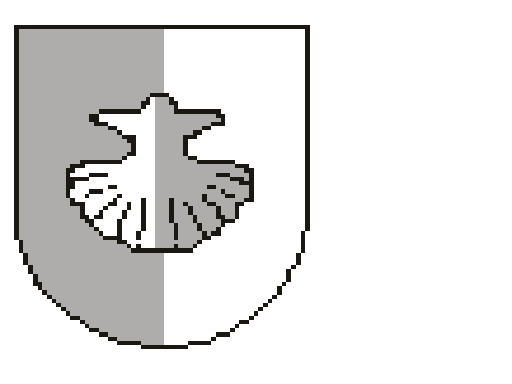 Název:Obec PaběniceIČO:640387Rozpočtové opatření č. 5/2017Rozpočtové opatření č. 5/2017Rozpočtové opatření č. 5/2017Rozpočtové opatření č. 5/2017Rozpočtové opatření č. 5/2017Název rozpočtového opatření:Název rozpočtového opatření:Název rozpočtového opatření:Název rozpočtového opatření:Úprava příjmů a výdajůÚprava příjmů a výdajůÚprava příjmů a výdajůÚprava příjmů a výdajůÚprava příjmů a výdajůPopis rozpočtového opatření:Popis rozpočtového opatření:Popis rozpočtového opatření:Popis rozpočtového opatření:Rozpočtový doklad č. 171005Rozpočtový doklad č. 171005Rozpočtový doklad č. 171005Rozpočtový doklad č. 171005Rozpočtový doklad č. 171005OdPaPolZjUzOrjOrgPříjmyVýdajePopis změny00221251370,0080 000,00-00221251690,0015 000,00-00221251710,005 000,0000221261210,0090 000,0000374551690,0015 000,0000374551710,003 000,0000527459010,002 000,0000617151530,0010 000,0000617151670,001 000,0000617151690,003 000,00-00617151750,003 000,0081150,0031 000,00-Celkem:Celkem:Celkem:Celkem:Celkem:Celkem:0,000,00Schvalující orgán:Schvalující orgán:Schvalující orgán:Schvalující orgán:Zastupitelstvo obce PaběniceZastupitelstvo obce PaběniceZastupitelstvo obce PaběniceZastupitelstvo obce PaběniceZastupitelstvo obce PaběniceSchváleno dne:Schváleno dne:Schváleno dne:Schváleno dne:27.06.201727.06.201727.06.201727.06.201727.06.2017Vyvěšeno dne:Vyvěšeno dne:Vyvěšeno dne:Vyvěšeno dne:13.07.201713.07.201713.07.201713.07.201713.07.2017Sejmuto dne:Sejmuto dne:Sejmuto dne:Sejmuto dne:31.12.201731.12.201731.12.201731.12.201731.12.2017Poznámka:Poznámka:Poznámka:Poznámka:Záznam provedl: Andrea ProcházkováZáznam provedl: Andrea ProcházkováZáznam provedl: Andrea ProcházkováZáznam provedl: Andrea ProcházkováZáznam provedl: Andrea ProcházkováZáznam provedl: Andrea ProcházkováZáznam provedl: Andrea ProcházkováZáznam provedl: Andrea ProcházkováZáznam provedl: Andrea ProcházkováZpracováno systémem GINIS Express - UCR GORDIC spol. s r. o.Zpracováno systémem GINIS Express - UCR GORDIC spol. s r. o.Zpracováno systémem GINIS Express - UCR GORDIC spol. s r. o.Zpracováno systémem GINIS Express - UCR GORDIC spol. s r. o.Zpracováno systémem GINIS Express - UCR GORDIC spol. s r. o.